Publicado en Benabarre (Huesca), Jaca (huesca), Tremp (Lleida) el 22/05/2024 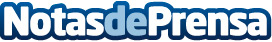 SyA Instalaciones aconseja preparar el sistema de calefacción durante el verano para un invierno sin sobresaltosEn el umbral del verano, SyA Instalaciones recuerda la importancia de realizar el mantenimiento, reparaciones, y cambios necesarios en los sistemas de calefacción para asegurar su óptimo funcionamiento en inviernoDatos de contacto:Adrián CortesSyA Instalaciones 974 54 33 23Nota de prensa publicada en: https://www.notasdeprensa.es/sya-instalaciones-aconseja-preparar-el-sistema Categorias: Servicios Técnicos Hogar Electrodomésticos Sector Energético http://www.notasdeprensa.es